附件8：“银辉杯”离退休干部体育健身比赛扑克掼蛋比赛规程一、竞赛项目扑克掼蛋双人赛(搭档自配并固定、性别不限)。二、参赛要求（一）参赛者按照规定时间进场比赛。如比赛开始一方迟到，超过15分钟视为弃权。双方均迟到超过规定时限，判双方弃权。（二）文明参赛，公平竞赛，服从裁判员裁决及现场秩序。三、竞赛办法（一）执行国家体育总局棋牌运动管理中心审定的《竞技掼蛋竞赛规则(试行)》及有关补充规定。（二）本次比赛采用限时计分制，比赛拟定循环赛(根据参赛人数可增减轮数)，每轮比赛限60分钟，有一方选手打过A,比赛不再继续，即为胜局。比赛最后3分钟时裁判长宣布打完手中牌，不再开启新牌局。每轮比赛结束时，过A者获胜，未过A时升级数高者获胜，即记2分，升级数相同算平局，即双方各得1分。（三）第一轮对阵编排在赛前根据报名电脑统一抽签，决定选手的序号和桌号。入座时，牌桌应放置隔档架。选手号在前的队为主队，入座东西方向，选手号在后的队为客队，入座南北方向；从第二轮开始，每轮都以累计场分的积分和级差分来进行编排，各选手须按指定的桌次与方位就座。（四）计分方法：胜方场分记2分，负方记0，平则双方各计1分；轮空方积分计2分；级差分按26分制级差分计算。（五）名次排定：总积分多者名次列前，总积分相等依次比较相等者级差分、直胜、胜轮数、对手分。（六）首副牌，由东家洗牌5-6次，由南家切牌并翻出一张牌，如翻出的为王牌或红心2，则重切重翻。从南家开始，依翻出牌张的牌点，按逆时针方向点数出首抓者，抓到翻出牌张者首圈领出牌。（七）从第二副牌开始，每次洗牌应彻底洗2-3次。由上副牌上游的上家洗牌，上游切牌，下游首抓。双下时，下副牌由上游的下家首抓。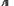 （八）如上副牌出现双下，则双下方两名运动员均向对方进贡。上游优先选择牌点较大的进贡者，搭档选择牌点较小的进贡者，并对应还牌。若进牌点相同，则按顺时针方向进贡，对应还牌。还牌时，将牌面向下，两位进贡者同时亮牌。还牌后，均由进贡给上游者首圈领出牌。（九）报牌当运动员打出一手牌后，手中的剩余牌不超过10张时，应及时说“报牌”，同时将相应张数的报牌卡放在赛桌中央指定位置。运动员报牌后，如其他运动员没有看清楚，可以立即提问或在本人取得出牌权时询问一次，不得反复报牌、追问余牌。未报牌或报错牌分别根据当圈牌、非当圈牌和出完牌等情况进行判罚。（十）升级只有上游方可以升级，搭档二游升3级，搭档三游升2级，搭档三游升1级。（十一）过“A”。A级必打，且上游的搭档必须获得二游或三游，才算打过A级，否则需继续打“A”。（十二）记分，记分表由西家记录逐副比赛结果，南、北家负责核对(如遇对手弃权、轮空，则由临场裁判员指定在场的一方填写)。（十三）比赛时间迟到者：宣布比赛开始后，运动员未能在指定位置入座，为其所在一方迟到。迟到0-5分钟，未违规方升一级，从3打起；迟到5-10分钟，未违规方升二级，从4打起；迟到超过10分钟，本轮视为弃权。遇弃权的运动员，得分记2:0,级差分记17:0，升级数记4级。（十四）过牌表态不要牌时必须使用过牌卡(PASS)来表示，报牌卡要在下家跟牌后拿回来重新推报或当圈牌结束后收回。违者按第四类判罚尺度判罚。（十五）暴露牌张出错牌、跟错牌、越序出牌、夹带的牌(非恶意)被发现并指出、未及时报牌出牌被判罚的牌张等均属于暴露牌张。对暴露牌张将根据不同情节分别给予警告、判罚停止当圈的领出牌权或跟牌权、扣2个级差等。所有的暴露牌张不得收回应明放在桌面，当取得下一圈领出牌权或跟牌权时，必须将这手牌先打出去；其搭档在有领出牌权时，前二手不得出这种牌型(只有这手牌型合理必打时除外)。（十六）成绩更正时限1.记分错误，应在该场比赛结束，运动员离开赛桌之前指出，可以更正。2.公布成绩错误以及裁判以任何方式察觉的错误，应在该轮比赛结束后10分钟(含)之内指出，可以更正。（十七）其它违规与判罚1.对于比赛中出示或接打手机、利用手势、牌张摆放方式或肢体动作传递信息、在赛场内有吸烟及饮酒后参加比赛等行为，严格按纪律性判罚第二类条款执行。2.遵守纪律、服从裁判，尊重对手，不议论牌局，比赛结束后立即退出赛场，否则将视情节分别给予四类至二类判罚。3.对于运动员在规则和规程中未列举的违规违纪行为：裁判长可以根据其违规违纪的性质、程度参照类似规定酌情给出判罚。对于在赛场上不服从裁决、纠缠不休的，有恶意藏牌、偷牌、夹带牌等行为的，应立即给予二类及以上的判罚。四、未尽事宜，另行通知。五、本规程解释权属赛事组委会。